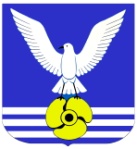 ПриложениеУТВЕРЖДЕНОпостановлением администрации городского округа Большой Каменьот ___________ № __________ПОЛОЖЕНИЕо Почетной грамоте и Благодарственном письмеадминистрации городского округа Большой Камень1. Почетная грамота администрации городского округа
Большой Камень (далее – Почетная грамота), Благодарственное письмо администрации городского округа Большой Камень (далее – Благодарственное письмо) являются формами награждения физических
и юридических лиц, трудовых и творческих коллективов, общественных объединений: за вклад и достижения в сфере экономики и производства, строительства, науки и техники, культуры, искусства, спорта, воспитания
и образования, охраны здоровья в городском округе Большой Камень; заслуги в укреплении законности и правопорядка, благотворительной
и спонсорской деятельности; за успехи в учебе, активное участие в местном самоуправлении и общественной жизни городского округа Большой Камень; многолетний и добросовестный труд; достижения в профессиональной деятельности, в связи с торжественными датами.2. Описание бланка Почетной грамоты приведено в приложении № 1
к настоящему Положению, Благодарственного письма – в приложении № 2
к настоящему Положению.3. Торжественными датами являются: 3.1. Юбилейные даты:Для физических лиц: по возрасту – 50 и далее каждые 5 лет
со дня рождения; по стажу работы – 10 лет и далее каждые 5 лет.
Для юридических лиц, трудовых и творческих коллективов, общественных объединений, не являющихся юридическими лицами – 10 лет и каждые 5 лет со дня создания;3.2. Праздничные и памятные даты:Праздничные дни, перечисленные в статье 112 Трудового кодекса Российской Федерации, а так же дни профессиональных праздников, памятные дни, памятные даты, установленные законодательством Российской Федерации.Факт наступления торжественной даты без наличия иных оснований, указанных в части 1 настоящего Положения, не является основанием
для награждения.4. Лица, награжденные Почетной грамотой, представляются
к повторному награждению не ранее, чем через три года после предыдущего награждения при наличии новых заслуг.5. Благодарственным письмом награждаются граждане за активное участие в общественно значимом событии, выполнение конкретных производственных заданий, личных достижений в профессиональной деятельности, науке, культуре и спорте, образцовое исполнение служебного долга, оказание социально значимой помощи и помощи при ликвидации последствий чрезвычайных ситуаций.6. Благодарственным письмом могут быть награждены повторно
не ранее чем через год после предыдущего награждения при наличии новых заслуг.7. Ходатайство о награждении Почетной грамотой, Благодарственным письмом принимается от предприятий, организаций, учреждений различных организационно-правовых форм и форм собственности, общественных организаций, политических партий, органов местного самоуправления городского округа Большой Камень (далее – инициатор) не позднее,
чем за 15 рабочих дней до даты награждения, указанной в ходатайстве. Документы, представленные с нарушением указанного срока, рассмотрению не подлежат.8.  Ходатайство о награждении Почетной грамотой, Благодарственным письмом вносится на имя главы городского округа Большой Камень
и включает:8.1. Сведения о представляемом к награждению: фамилию, имя
и отчество (если имеется) физического лица или полное наименование юридического лица, общественного объединения, трудового, творческого коллективов;8.2. Сведения о представлении ранее к награждению Почетной грамотой, Благодарственным письмом;8.3. Формулировку заслуг, которая должна быть указана в тексте Почетной грамоты, Благодарственном письме;8.4. Дату и место проведения награждения;8.5. Фамилию, имя, отчество и должность лица, ответственного
за проведение мероприятия.9.  К ходатайству прилагаются:9.1. Сведения о представляемом к награждению (приложение № 3);9.2. Согласие на обработку персональных данных физического лица, представляемого к награждению (приложение № 4).10. Ходатайство с прилагаемыми документами регистрируется
в администрации городского округа Большой Камень в день его поступления. В случае некомплектности документов и (или) их несоответствия требованиям пунктов 7 – 9 настоящего Положения ходатайство
с прилагаемыми документами возвращаются инициатору управлением делами администрации городского округа Большой Камень в срок не позднее трёх рабочих дней со дня их получения.11. О награждении Почетной грамотой, Благодарственным письмом издается распоряжение администрации городского округа Большой Камень.12. Почетная грамота, Благодарственное письмо имеют символику городского округа Большой Камень, подписываются главой городского округа Большой Камень или лицом, исполняющим его обязанности,
и заверяются печатью администрации городского округа Большой Камень. В Почетной грамоте, Благодарственном письме указываются номер
и дата распоряжения администрации городского округа Большой Камень
о награждении.13. Почетная грамота, Благодарственное письмо вручается
в торжественной обстановке главой городского округа
или, по его поручению, заместителем главы администрации городского округа Большой Камень.14. Награжденным Почетной грамотой, Благодарственным письмом вручаются: цветы, ценный подарок или памятный сувенир.15. Расходы, связанные с изготовлением бланков Почетной грамоты, Благодарственного письма, приобретением рамок для их оформления, букетов цветов, ценных подарков, памятных сувениров производится за счет средств бюджета городского округа Большой Камень.16. Управление делами администрации городского округа Большой Камень ведет учёт награжденных.17. При утрате Почетной грамоты, Благодарственного письма
их дубликаты выдаются при наличии уважительных причин._______________Приложение № 1к Положению о Почетной грамотеи Благодарственном письме администрации городского округа Большой КаменьОПИСАНИЕбланка Почетной грамоты администрациигородского округа Большой КаменьБланк Почетной грамоты администрации городского округа Большой Камень представляет собой глянцевый лист размером 430 x 297 мм, сложенный вдвое.Левая половина листа:на внешней стороне на расстоянии 10 мм от верхнего и нижнего края листа и 8 мм от края листа слева и справа выполнена рамка извилистыми линиями золотистого цвета шириной 11 мм. Внутри рамки по центру
на расстоянии 20 мм от нижнего края верхней части рамки изображен герб городского округа Большой Камень размером 105 х 128 мм, обрамленный рамкой золотистого цвета шириной 5 мм. На 20 мм ниже изображения герба помещены слова «Почетная грамота», напечатанные буквами золотистого цвета высотой 17 мм в две строки. Расстояние между строками 5 мм;внутренняя сторона белого цвета без рисунков и надписей.Правая половина листа:на внутренней стороне на расстоянии 10 мм от верхнего и нижнего края листа и 8 мм от края листа слева и справа выполнена рамка извилистыми линиями золотистого цвета шириной 11 мм. Внутри рамки
по центру на расстоянии 12 мм от нижнего края верхней части рамки помещены слова «Почетная грамота», напечатанные буквами золотистого цвета высотой 10 мм в две строки. Расстояние между строками 5 мм.
На 11 мм ниже предыдущей строки посередине помещено слово «Награждается», напечатанное буквами золотистого цвета высотой 8 мм;внешняя сторона белого цвета без рисунков и надписей._______________Приложение № 2к Положению о Почетной грамотеи Благодарственном письме администрации городского округа Большой КаменьОПИСАНИЕбланка Благодарственного письма администрациигородского округа Большой КаменьБланк Благодарственного письма администрации городского округа Большой Камень представляет собой глянцевый лист размером 297 x 210 мм, который на расстоянии 65 мм от верхнего края листа, 20 мм от нижнего края листа и 15 мм от края листа слева и справа обрамляет двойная фигурная рамка, состоящая из двух сплошных линий красного и зеленого цвета.
На расстоянии 20 мм от верхнего края листа по центру изображен герб городского округа Большой Камень размером 33 х 39 мм, обрамленный рамкой золотистого цвета шириной 1 мм. Слева и справа от изображения герба на расстоянии 6 мм изображена красно-сине-белая лента, уложенная бантовыми складками и переплетенная лавровыми ветками зеленого цвета.
В верхней части рамки по центру на расстоянии 25 мм от нижнего края рамки помещены слова «Благодарственное письмо», напечатанные буквами золотистого цвета высотой 7 мм в две строки. Расстояние между строками
8 мм. На расстоянии  от нижнего края листа расположена ветвь лавра, переплетенная в центре лентой красно-сине-белого цвета.Приложение № 3к Положению о Почетной грамотеи Благодарственном письме администрации городского округа Большой КаменьСВЕДЕНИЯо представляемом к награждениюНаименование вида награды:_________________________________________1. Для физических лиц указывается:1)  фамилия, имя, отчество (последнее – при наличии): _____________________________________________________________________________________2)  дата рождения: __________________________________________________3)  образование: ____________________________________________________4)  место работы, учебы:_____________________________________________5)  занимаемая должность: ___________________________________________6)  общий стаж работы_______________________________________________     стаж работы в отрасли_____________________________________________7)  сведения о заслугах, за которые кандидат представляется к награждению:__________________________________________________________________2. Для юридических лиц, общественных объединений, творческих коллективов указывается:1)  полное наименование_____________________________________________2)  дата создания____________________________________________________3)  место нахождения________________________________________________4)  краткие сведения о деятельности с указанием конкретных заслуг _______________________________________________________________________________________________    _________________       ___________________    (инициатор награждения)	        (подпись)		(расшифровка подписи)Дата заполнения: ___________Приложение № 4к Положению о Почетной грамотеи Благодарственном письме администрации городского округа Большой КаменьСОГЛАСИЕна обработку персональных данных лица,представляемого к награждению__________________________________________________________________________________________________________________(указывается название награды)1. Я,_________________________________________________________,(фамилия, имя, отчество (последнее – при наличии)паспорт серия _________ № _____________, выдан________________________________дата выдачи «____» ____________________адрес регистрации по месту жительства: _________________________________________________________________________________________________адрес регистрации по месту пребывания: ________________________________________________________________________________________________проживающий по адресу_____________________________________________,даю администрации городского округа Большой Камень, согласие 
на обработку моих персональных данных:- фамилия, имя, отчество;- дата и место рождения;- паспорт (серия, номер, кем и когда выдан);- образование (наименование учебных заведений и год их окончания, специальности (направления) и квалификации, наличие ученых званий 
и степеней);- сведения о периодах трудовой деятельности;- сведения о выполняемой работе, занимаемой должности, дате назначения, переводах на иные должности, месте работы;- государственные награды, иные награды и знаки отличия;- дополнительные данные, которые я сообщил.2. Вышеуказанные персональные данные представлены с целью:а) использования администрацией городского округа Большой Камень при подготовке и оформлении документов, связанных 
с награждением заявленной наградой;б) использования при составлении списков награждаемых; в) размещения на официальном сайте органов местного самоуправления городского округа Большой Камень в сети «Интернет», 
на опубликование в средствах массовой информации.3. С вышеуказанными персональными данными могут быть совершены следующие действия: сбор, запись, систематизация, накопление, автоматизированная обработка, хранение, уточнение (обновление, изменение), извлечение, использование, передача (распространение, предоставление, доступ) обезличивание, блокирование, удаление, уничтожение персональных данных.4. Данное согласие действует на весь период рассмотрения 
в администрации городского округа Большой Камень документов 
к награждению и срок хранения документов в соответствии с архивным законодательством Российской Федерации.Дата заполнения:_________________________________________________(подпись)Об утверждении Положения о Почетной грамоте
и Благодарственном письме администрации городского округа Большой КаменьОб утверждении Положения о Почетной грамоте
и Благодарственном письме администрации городского округа Большой КаменьВ соответствии с Федеральным законом от 06.10.2003 г. № 131-ФЗ «Об общих принципах организации местного самоуправления в Российской Федерации», на основании Устава городского округа Большой Камень,
в целях поощрения физических и юридических лиц, трудовых коллективов, общественных объединений за активную деятельность, способствующую развитию городского округа Большой Камень, администрация городского округа Большой КаменьПОСТАНОВЛЯЕТ:В соответствии с Федеральным законом от 06.10.2003 г. № 131-ФЗ «Об общих принципах организации местного самоуправления в Российской Федерации», на основании Устава городского округа Большой Камень,
в целях поощрения физических и юридических лиц, трудовых коллективов, общественных объединений за активную деятельность, способствующую развитию городского округа Большой Камень, администрация городского округа Большой КаменьПОСТАНОВЛЯЕТ:В соответствии с Федеральным законом от 06.10.2003 г. № 131-ФЗ «Об общих принципах организации местного самоуправления в Российской Федерации», на основании Устава городского округа Большой Камень,
в целях поощрения физических и юридических лиц, трудовых коллективов, общественных объединений за активную деятельность, способствующую развитию городского округа Большой Камень, администрация городского округа Большой КаменьПОСТАНОВЛЯЕТ:В соответствии с Федеральным законом от 06.10.2003 г. № 131-ФЗ «Об общих принципах организации местного самоуправления в Российской Федерации», на основании Устава городского округа Большой Камень,
в целях поощрения физических и юридических лиц, трудовых коллективов, общественных объединений за активную деятельность, способствующую развитию городского округа Большой Камень, администрация городского округа Большой КаменьПОСТАНОВЛЯЕТ:Утвердить прилагаемое Положение о Почетной грамоте
и Благодарственном письме администрации городского округа
Большой Камень.Управлению делами администрации городского округа
Большой Камень обеспечить опубликование настоящего постановления
в газете «ЗАТО» и размещение на официальном сайте органов местного самоуправления городского округа Большой Камень в сети «Интернет».Настоящее постановление вступает в силу со дня
его официального опубликования.Утвердить прилагаемое Положение о Почетной грамоте
и Благодарственном письме администрации городского округа
Большой Камень.Управлению делами администрации городского округа
Большой Камень обеспечить опубликование настоящего постановления
в газете «ЗАТО» и размещение на официальном сайте органов местного самоуправления городского округа Большой Камень в сети «Интернет».Настоящее постановление вступает в силу со дня
его официального опубликования.Утвердить прилагаемое Положение о Почетной грамоте
и Благодарственном письме администрации городского округа
Большой Камень.Управлению делами администрации городского округа
Большой Камень обеспечить опубликование настоящего постановления
в газете «ЗАТО» и размещение на официальном сайте органов местного самоуправления городского округа Большой Камень в сети «Интернет».Настоящее постановление вступает в силу со дня
его официального опубликования.Утвердить прилагаемое Положение о Почетной грамоте
и Благодарственном письме администрации городского округа
Большой Камень.Управлению делами администрации городского округа
Большой Камень обеспечить опубликование настоящего постановления
в газете «ЗАТО» и размещение на официальном сайте органов местного самоуправления городского округа Большой Камень в сети «Интернет».Настоящее постановление вступает в силу со дня
его официального опубликования.Глава городского округаГлава городского округаР.С. АбушаевР.С. Абушаев